Pinewood Elementary School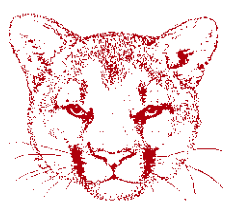 2018-2019SAF DATES8/30/184:15pmSAF MEETING9/27/184:15pmSAF MEETING10/25/185:30-7:00pmSAF MEETING/PARENT UNIVERSITY 11/29/184:15pmSAF MEETING12/13/184:15pmSAF MEETING1/31/194:15pmSAF MEETING2/28/195:30-7:00pmSAF MEETING/PARENT UNIVERSITY3/20/195:30-7:00pmSAF MEETING/MULTICULTURE NIGHT4/25/194:15pmSAF MEETING5/23/195:30-7:00pmSAF MEETING/SCIENCE&MATH NIGHT